FirmaAnredeTitel vor Vorname Nachname Titel nachStraße inkl. HausnummerPostleitzahl und OrtOrt,DatumBetrifft: Name Angebot einfügenSehr geehrter Herr      ,Sehr geehrte Frau      ,wir bedanken uns für Ihre Einladung zur Angebotslegung und sind überzeugt, dass die Kleine Zeitung der beste Partner zum Transport Ihrer Werbebotschaften und zur Erreichung Ihrer Zielgruppe ist. Bezug nehmend auf unser Gespräch darf ich Ihnen folgendes Angebot anbieten:Print WerbemöglichkeitenZeilenanzeigenAusgabe:	Kleine Zeitung       /     /     Platzierung:	„Wohnen“ – Teil der Kleinen ZeitungErscheinungstermin:	FreitagNachschaltung:	MittwochKombinationsmöglichkeit:	Samstag regional: € 10,54 pro Anzeige zusätzlich Topplatzierung:	ja/neinIcons:	je Icon € 3,25 (max.3)Online Code:	je Code € 5,00Tarifwert:	      € Paketkosten:	      €FotoanzeigenAusgabe:	Kleine Zeitung      /     /          Platzierung:	„Wohnen“ – Teil der Kleinen ZeitungErscheinungstermin:	     /     /     	Inhalte:	FotoanzeigenTarifwert:	      € Paketkosten:	      € Organisatorisch:Sie erhalten von der Kleinen Zeitung eine Rechnung (Vorauszahlung) zum gewählten Zeilenanzeigen -  Wertpaket – dafür aber erhalten Sie die Leistung zum Tarifwert!Um für Sie die Kontrolle der Abrechnung leichter zu ermöglichen, erhalten Sie monatlich eine aktuelle Auflistung  Ihres Guthabens mittels Kontoblätter (Zeilenanzeigen bzw. Fotos, Logos).Bildanzeigen – Werbeabgabe wird zum Jahresende nach der Bestellmenge abgerechnet!REGIONALE ZEILENANZEIGENAusgabe:	Kleine Zeitung      /     /          Platzierung:	„Wohnen in Ihrer Region“ Erscheinungstermin	Samstag	Inhalte:	ZeilenanzeigenTarifwert:	      € RaumanzeigenAusgabe:	Kleine Zeitung      /     /         Platzierung:	     /         Format:	     		     Tarifwert / Einzelschaltung:	€       exkl. 5 % Werbeabgabe und 20 % Umsatzsteuer.Frequenz:	     		     Erscheinungstermin:	     /     /         Druckunterlagenschluss:	mind. 3 Tage vor ErscheinungsterminTarifwert gesamt:	      €Paketkosten:	      €Digitale WerbemöglichkeitenAdvertorial- Die interaktive Immobilien-Karte der Kleinen ZeitungLeistungen:	Content Produktion inkl. Bildersuche	Korrektorat (zwei Korrekturschleifen)
	Anlage des Artikels auf kleinezeitung.atVorlaufzeit:	5 TageBuchbar:	über Displaywerbung-ToolTarif:	Produktion € 290,00	Mindestbuchungsvolumen € 500,00SUMME KOMMUNIKATIONSLEISTUNGEN exklusive 5 % Werbeabgabe und 20 % Umsatzsteuer. €      KonditionenLeistungsberechtigte KonditionenbestandteileTransparenz, Fairness und Glaubwürdigkeit sind für die Kleine Zeitung auch in der Konditionengestaltung die essenziellen Grundwerte. Für die Kampagne gelten im Jahr 2022 folgende leistungsberechtigte Konditionenbestandteile (degressive Berechnung):-       % Frequenz-Rabatt (ab der Buchungen von       Einschaltungen) -       % Steigerungsrabatt (ab einer Steigerung im Vergleich zum Vorjahr i.H.v.       %)-       % Exklusivitätsrabatt (KLZ ist exklusiver Medienpartner im Erscheinungsgebiet)-       % Agenturvergütung bei Buchung über Ihre Agentur-       % PR-Richtlinienrabatt auf das Format       Seite PR-       % Umsatzrabatt lt. Rabattstaffel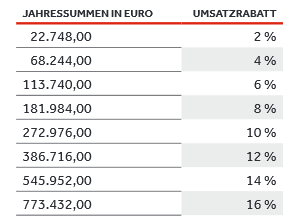 NETTOBETRAG abzgl. der angeführten Konditionen exklusive 5 % Werbeabgabe und 20 % Umsatzsteuer.€      Für das Angebot gelten die gültigen Zahlungs- und Geschäftsbedingungen lt. Tarif 2022. Alle angeführten Preise verstehen sich zuzüglich 5 % Werbeabgabe und 20 % Umsatzsteuer. Satz- und Druckfehler vorbehalten.Sehr geehrte/r Herr/Frau      , ich bin überzeugt, Ihnen mit der Kleinen Zeitung eine attraktive Kommunikationsplattform anzubieten, die ein Garant für die Erfüllung Ihrer Werbeziele ist. Mit besten GrüßenTitel Vorname Nachname BetreuerProduktmanager „Wohnen“Anlagen  Die geltenden AGB´s finden sie auf www.kleinezeitung.at/agbwerbeauftrag und die geltende DSI finden sie auf www.kleinezeitung.at/datenschutzinformationwerbeauftrag.